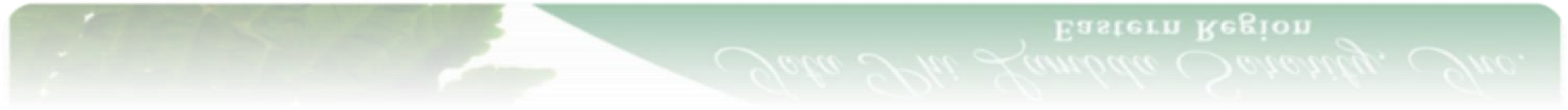 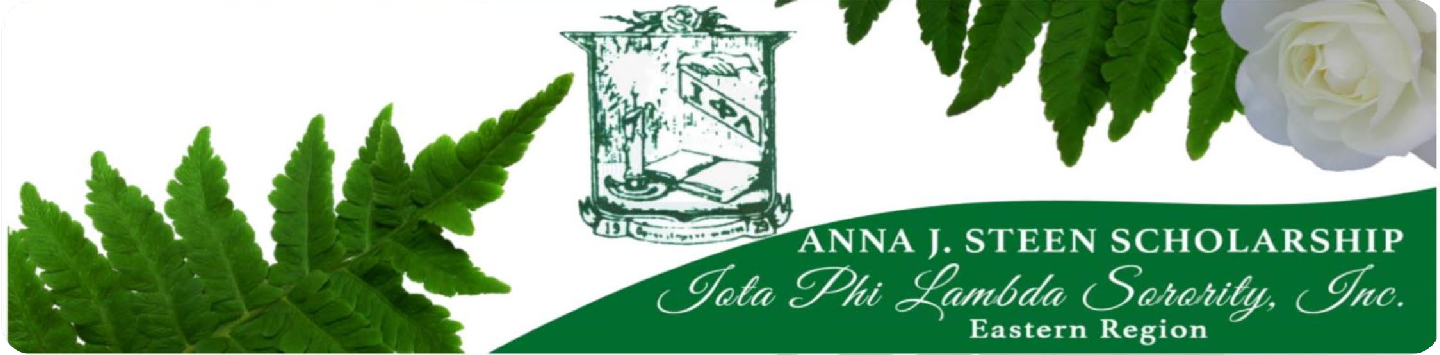 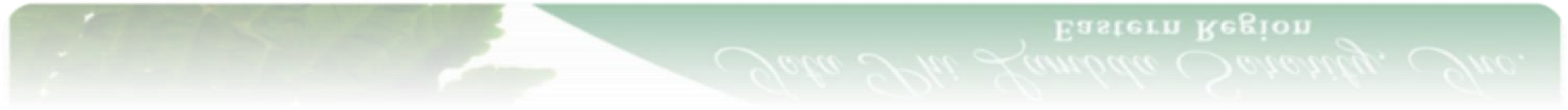 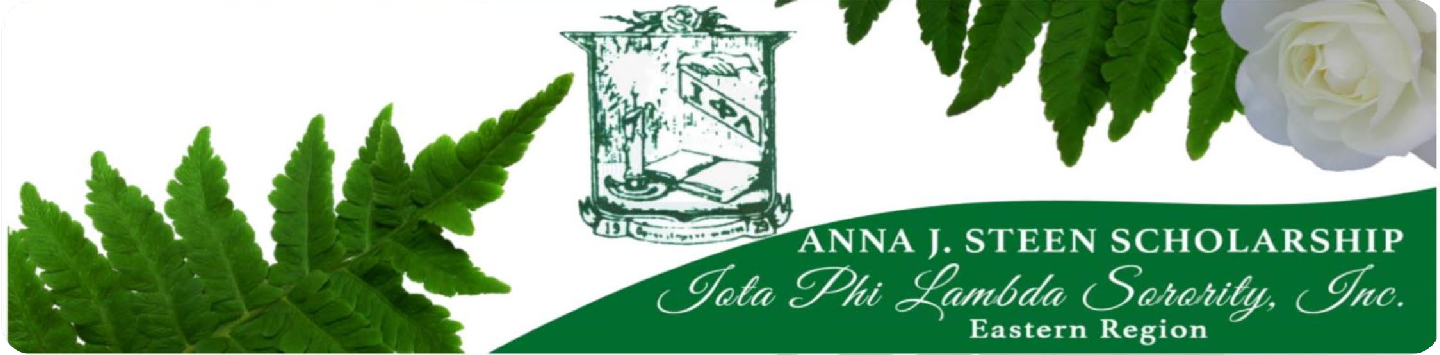            2024 Anna J. Steen Eastern Regional Scholarship PRIVACY STATEMENTThe women of Iota Phi Lambda Sorority, Inc. deeply care about your privacy. The information you share will be kept confidential and will only be used by select committee members of this organization to evaluate and assess your candidacy for our scholarship awards. This form is to be completed, signed, and dated by the prospective candidate and submitted to the local Iota Phi Lambda chapter in your respective city and/or state.INSTRUCTIONSThis application must be completed in its entirety. All fields within each section must be satisfied with a valid response. If the question or field does not apply directly to you, or if you do not have a response, please include “N/A or Non-Applicable” on the line item, so that the committee members see that you have acknowledged that section of the application.In addition to the application, please submit 3 letters of recommendation (one of which must    be from the local sorority chapter), a passport sized headshot photo, an official, sealed high school transcript, and your professional résumé. Recommendation letters can be submitted from pastors, youth leaders, teachers, coaches, mentors, etc. If your recommender is a member of a national organization or registered business, please ensure that they use the official letterhead of that organization or firm.  All responses must be legible and printed in black or blue ink. Typed responses are also acceptable.CHECKLISTA total of three copies of each item should be included in your submission*3 Copies of the Completed Student Application Including Essays;       Copies of the Official, Sealed Transcript; 3 Copies of EACH Candidate Recommendation Forms; 3 Copies of the Passport Sized Headshot Photos;  3 Copies of your Professional Résumé2024 Anna J. Steen Eastern Regional Scholarship Iota Phi Lambda Sorority, Inc.STUDENT APPLICATIONContact InformationName 	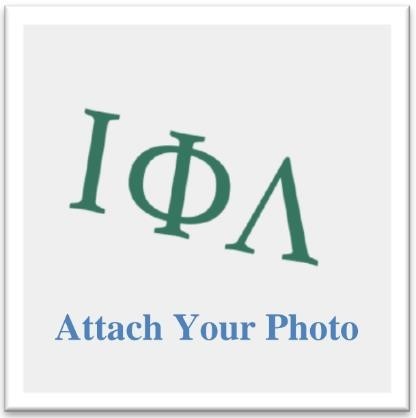 First	Middle	LastHome Address 	Street Number/Name Apartment/Building NumberCity	State	Zip CodeHome Phone Number (		)  		  		 Cell Phone Number (	_)	_		_DOB (MM/DD/YYYY)  	  	  	_Education & Standardized Test PerformanceSchool/Academy	_Grade Point Average		on a scale of	Class Rank	% Household InformationFather’s Name	Is he living?  	Father’s Annual Income	Occupation	_Mother’s Name	Is she living?  	Mother’s Annual Income	Occupation	_Name of parent or legal guardian that you live with?	 	_Number of dependents in your home	Total Occupants  	Name/Age	_	Relationship  	Name/Age	_	Relationship  	Name/Age	_	Relationship  	Name/Age	_	Relationship  	If you have listed the name of someone other than your parent as the person with whom you live, please provide below: 	_Post-Secondary StudyDo you plan to attend a college/university after graduation?  	If yes, what is the name of the College/University you plan to attend?Location  	City	StateIs this school a four year institution?  	What discipline or area of study do you intend to pursue?  	What major do you intend to choose upon enrollment?  	Leadership, Volunteerism, and HonorsPlease list any scholastic or academic honors and awards you have been recognized for.Please list your extracurricular activities and community service involvement. Include any leadership positions that you have held.Please list your leisure hobbies and/or recreational activities.Short Answer Essay PromptsIn three to five paragraphs, briefly answer each discussion question below. Be sure to type your responses out on a separate sheet of paper and include them with your submission.What problem do you want to solve in the world? What impact do you want to have on your community?What are you most proud of in life and why?Discuss a non-academic personal failure. What did you learn from this experience?Auxiliaries & Affiliation with Iota Phi LambdaPlease indicate participation in any of the following by placing a check mark near all applicable fields:Future Iota Leader (FIL)	 	 Date   	FIL Essay Contest	 	_ Date	_Son or Daughter of a Pelati	 	  Number of Years	_Iota Phi Lambda Legacy	 	 Number of Years   	Student of a Sorority Member	Number of Years   	I	_	,First Name	Last Name hereby confirm that all of the information that I have provided in this application is true     and is an honest reflection of my own work, and the best reflection of myself. I acknowledge that I have reviewed each section in this document and provided answers to the best of my ability.Signature	Date	_